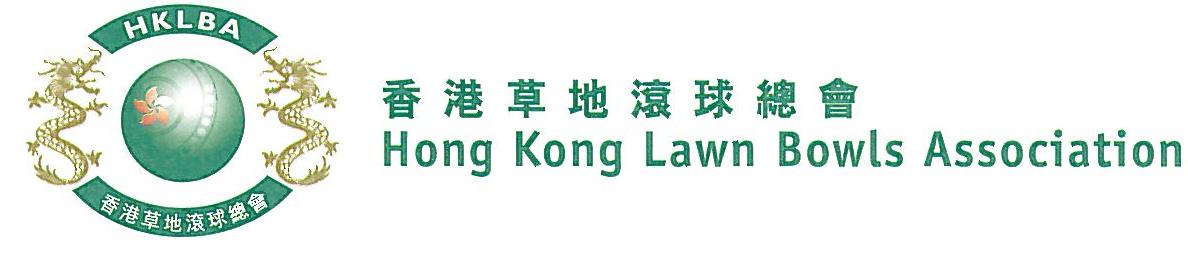 National Pairs Championship 2021Entries FormIssued on 3rd February, 2021The National Pairs Championship 2021 is scheduled to commence on Sunday, 7th March 2021. Matches in the men’s section will normally be scheduled for the afternoon session; and women’s section for the morning session. The Finals will be held at the 2021 National Championship Finals Day - Summer. Format: Three bowls per player, 18 ends. Tentative dates: 7th, 14th, 21st, 28th March, 4th, 11th, 18th, 25th April and 2nd May. Other Saturdays and Sundays may be used subject to actual situation. Re-scheduling of the Quarter-finals, Semi-finals and Finals by competitors’ mutual agreement is not permitted.Entries deadline is Tuesday, 9th February 2021. Entries fee is $200 per team. Prizes will be awarded to the winner, second and joint thirds.Men’s EntriesWomen’s Entries** Enter player name in one of the following formats only. Allow one space between initials with no dots required. Capitalize the first letter of each name.Club convenors are requested to email the duly completed entries form in MS Word doc format to competition@hklba.org before the deadline.Club : _____________  Convenor's Signature: ______________	Date : _______________Ref.Lead**Skip**Contact Tel. No.Home Green(Outdoor)123456789Ref.Lead**Skip**Contact Tel. No.Home Green(Outdoor)123456789Example:Bonnie  YanBonnie W Y ChanBonnie ChanW Y Chan